РОССИЙСКАЯ  ФЕДЕРАЦИЯРЕСПУБЛИКА  КАРЕЛИЯСовет Кривопорожского сельского  поселенияРЕШЕНИЕ № 4-30-7430 заседание четвёртого созыва04 марта  2022 годОб отмене решения Совета Кривопорожского сельского поселения   от 30 марта 2021года  № 4-21-59На основании заключения  Управления Министерства юстиций Российской Федерации по Республики Карелия от 22.07.2021 года №10/02-9734 «об отказе в государственной регистрации решения Совета Кривопорожского сельского поселения  от 30.03.2021года №4-21-59  «О внесении  изменений и дополнений в Устав Кривопорожского сельского поселения»,Совет Кривопорожского сельского поселения решил:1. Отменить  решение Совета Кривопорожского сельского поселения  от 30.03.2021года №4-21-59  «О внесении  изменений и дополнений в Устав Кривопорожского сельского поселения».2. Опубликовать настоящее решение опубликовать  на официальном сайте администрации Кривопорожского сельского поселения в сети  «Интернет».3.  Данное решение  вступает в силу со дня его официального опубликования.Председатель Совета Кривопорожского сельского поселения                             А.С.  Сухан Глава Кривопорожского сельского поселения                                                    Е.М. Семенова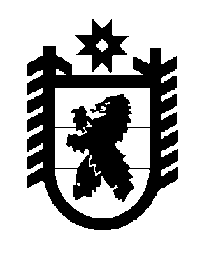 